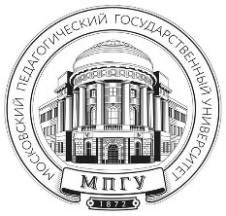 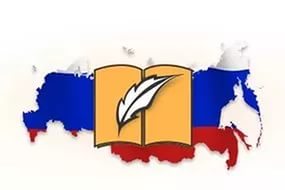 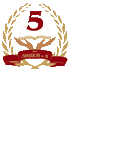 ПОЛОЖЕНИЕ
о Всероссийском конкурсе эссе «Подними голову, и ты увидишь небо!»Общие положенияНастоящее Положение регламентирует порядок организации и проведения Всероссийского конкурса сочинений «Подними голову, ты увидишь небо!», посвященного выходу в открытый космос российского космонавта Алексея Архиповича Леонова.Конкурс проводится по инициативе Общероссийской общественной организации «Ассоциация учителей литературы и русского языка» при поддержке ФГБОУ ВО «Московский педагогический государственный университет» и МОУ лицея № 5 им. Ю.А. Гагарина г. Волгограда.Цели и задачи Конкурса:- проведение просветительской работы и распространение научных знаний;- формирование нравственных установок и качеств личности, опирающихся на гуманистические ценности, уважение к культурному наследию России и ее истории; - популяризация научных и технических достижений России и человечества в освоении космоса, охране окружающей среды;- воспитание чувства гордости за соотечественников, ставших первыми в космической области, уважения к людям, проявившим стойкость, благородство и сохранившим человеческое достоинство в непростых жизненных и экстремальных ситуациях;- развитие письменной речи учащихся, поддержка и продвижение русского языка и литературы.
Участники конкурса и номинации
     К участию в конкурсе приглашаются учащиеся общеобразовательных школ 5-11 классов, студенты педагогических колледжей и вузов, педагоги.Конкурс проводится по следующим номинациям:- первооткрыватели (о тех, кто открывает новые миры, кто создает новое в науке, в искусстве, в области технического творчества, строит новые города и др.);- преодоление (о тех, кто научился преодолевать непростые жизненные ситуации, кто проявляет стойкость и выдержку, кто ценит каждый миг жизни как высочайшее благо, размышление о том, что такое подвиг сегодня, рассказы о тех, кто в экстремальных условиях, рискуя своей жизнью, спасает других, делает ради страны и близких людей шаг в неизвестность, кого можно считать сегодня героем);- космос души (размышление о вечном и преходящем, о смыслах и вечных ценностях в мире, который проверяет эти ценности на прочность, рассказы о людях с добрым сердцем и удивительной душой, о великой миссии человека и его ответственности перед миром).Порядок и условия проведения КонкурсаСроки проведения конкурса: с 17 марта по 12 апреля 2017 года.Конкурсные работы принимаются  по электронной почте aurilm@yandex.ru  с пометкой «Космос говорит по-русски».Конкурсные работы оцениваются членами жюри, в состав которого входят высококвалифицированные специалисты: профессора ведущих педагогических вузов России: Московского педагогического государственного университета и Российского государственного педагогического университета им. А.И. Герцена, доктора и кандидаты наук, учителя русского языка и литературы высшей категории, Заслуженные учителя РФ, Почетные работники образования РФ, члены Общероссийской общественной организации «Ассоциация учителей литературы и русского языка». Почетное жюри конкурса возглавляет российский космонавт, дважды Герой Советского Союза Алексей Архипович Леонов. Членами Почетного жюри являются Тимур Нуруахитович Бекмамбетов, кинорежиссер, продюсер, руководитель киностудии «Bazelevs» и Алевтина Дмитриевна Дейкина, доктор педагогических наук, профессор Московского педагогического государственного университета, автор учебников по русскому языку для школьников.
3. Требования к содержанию и оформлению конкурсной работы      Конкурсная работа выполняется в жанре эссе по одной из выбранных номинаций.      Допускается любая форма изложения (поэтическая и прозаическая).      Работа выполняются в электронном виде. В случае отсутствия возможности выполнить работу в электронном виде, принимаются сканированные работы, написанные от руки разборчивым почерком.Печатный текст выполняется в текстовом редакторе Microsoft Word (стиль Times New Roman, 14 пт, интервал 1; поля стандартные (по умолчанию), выравнивание по ширине, объем не более 4-х печатных страниц формата А4. Первый лист – титульный, не нумеруется). Все работы будут проверены на антиплагиат.
      В титульном листе необходимо указать:  номинацию, в которой участвует конкурсная работа;фамилию и имя участника (полностью), класс (курс для студентов), № школы или название колледжа и вуза (полностью), населенный пункт, регион;фамилию, имя отчество учителя (полностью) для учащихся школ);контактные данные (электронная почта).
          Допускается авторское иллюстрирование работ, в том числе и фото-иллюстрациями. 
     4. Критерии оценки эссе(указано максимальное количество баллов по каждому критерию)5. Порядок подведения итогов конкурса     В каждой номинации определяются победители (1-е место) и призёры (2-е и 3-е места) с учетом группы участников (школьники, студенты педагогических колледжей и вузов, педагоги), а также с учетом возрастной категории школьников (основная, старшая школа).         Победителем признается участник, набравший максимальное число баллов.         Победители и призёры конкурса награждаются Дипломами и памятными подарками.          Предусмотрено награждение оригинальных работ специальными призами Почетного жюри, возглавляемого российским космонавтом, дважды Героем Советского Союза Алексеем Архиповичем Леоновым.Работы победителей и призеров конкурса будут опубликованы на сайтах организаций-учредителей конкурса (ФГБОУ ВО МПГУ, АССУЛ, МОУ лицея № 5 имени Ю.А. Гагарина г. Волгограда); отправлены на борт Международной космической станции;зачитаны российскими космонавтами (по итогам конкурса будет подготовлен видеоролик).Дипломы победителей и призеров конкурса будут учитываться в качестве значимого компонента конкурсной заявки для зачисления школьников на образовательную программу «Литературное творчество» в Образовательном центре «Сириус» г. Сочи.Все участники Конкурса получат Сертификат участника с подписями Почетного жюри.Подведение итогов конкурса будет проводиться в Московском педагогическом государственном университете.       Конкурсные работы не возвращаются, рецензии авторам не выдаются.
     Информация о процедуре проведения и о результатах Конкурса размещается на сайтах его организаторов:Общероссийской общественной организации «Ассоциация учителей литературы и русского языка»: http://uchitel-slovesnik.ru/previews/post/vserossijskij-konkurs-esse-lpodnimi-golovu-i-ty-uvidish-nebo; ФГБОУ ВО «Московский педагогический государственный университет»:  http://xn--c1arjr.xn--p1ai/anonsyi/vserossiyskiy-konkurs-esse-podnimi-golovu-i-tyi-uvidish-nebo/; Лицея № 5 им. Ю.А. Гагарина г. Волгограда: http://www.lyceum5.ru/6. КонтактыПо вопросам организации конкурса среди школьников обращаться К Тропкиной Ларисе Александровне по почте  volgassul16@mail.ru с пометкой «Космос говорит по-русски», по вопросам организации конкурса среди  студентов и педагогов – к Левушкиной Ольге Николаевне on.levushkina@mpgu.edu.